Menus du 24 novembre 2022 au 12 janvier 2023
PS: Possibilité de changement de fruits de saison si non mâtures et en fonction de la livraison de l’exploitant !Ce menu est susceptible de contenir l’un des allergènes ci-dessous : Arachide,Céleri,Crustacés : Céréales contenant du Gluten : Fruits à coque:Lait,Lupin,Œuf,Poisson , Mollusques : Moutarde,Sésame,Soja,Sulfites.Lundi 28 novembreLundi 5 décembreLundi 12 décembreVACANCES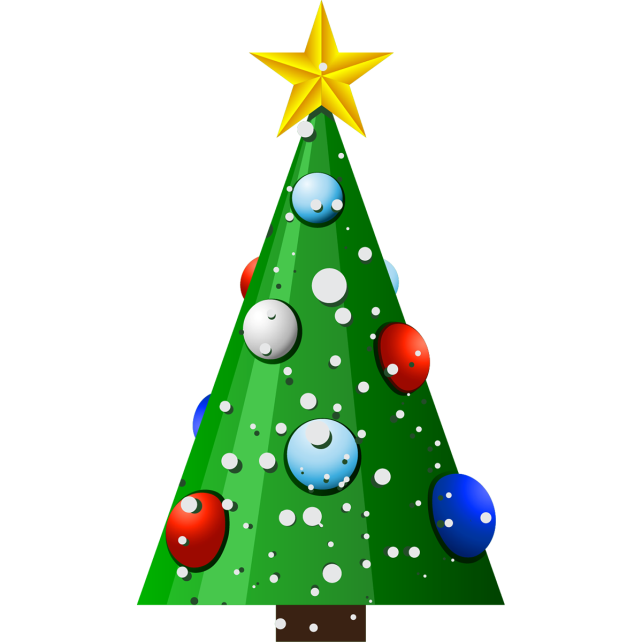 Lundi 9 janvierCe menu est susceptible de contenir l’un des allergènes ci-dessous : Arachide,Céleri,Crustacés : Céréales contenant du Gluten : Fruits à coque:Lait,Lupin,Œuf,Poisson , Mollusques : Moutarde,Sésame,Soja,Sulfites.Salade verteChipolata LentillesCousteronPêches au siropSalade cévenole (salade verte, fromage de chèvre, lardons, croûtons)Steak haché (VBF)Petit poisPomme au fourChoux fleurs en vinaigretteTortilla aux pommes de terreLeerdammerPommeVACANCESSalade de chou blancCassoulet au confit de canardMimoletteCompoteCe menu est susceptible de contenir l’un des allergènes ci-dessous : Arachide,Céleri,Crustacés : Céréales contenant du Gluten : Fruits à coque:Lait,Lupin,Œuf,Poisson , Mollusques : Moutarde,Sésame,Soja,Sulfites.Mardi 29 novembreMardi 6 décembreMardi 13 décembreVACANCESMardi 3 janvierMardi  10 janvierCe menu est susceptible de contenir l’un des allergènes ci-dessous : Arachide,Céleri,Crustacés : Céréales contenant du Gluten : Fruits à coque:Lait,Lupin,Œuf,Poisson , Mollusques : Moutarde,Sésame,Soja,Sulfites.Salade de carottes râpéesPoulet façon grand’mèreBrocolis et choux fleursCarré fraisSalade de bananes et kiwisSalade de macédoine / tomatesSauté de porc aux champignonsPurée de pommes de terre / panaisFromage blanc au coulis de fraiseREPAS DE NOELSalade mélangée, bouchée à la brandade et  toast chèvre mielSaumon aux fines herbesRiz ThaïFondant cévenolMandarine / PapillotesChampomyVACANCESSalade de carottes râpéesRougail saucisseRiz basmatiKiriAnanas au siropSalade verte Pommes de terre racletteJambon cuit et saucissonFlan au caramelJeudi 24 novembreJeudi 1er décembreJeudi 8 décembreJeudi 15 décembreVACANCESJeudi 5 janvierJeudi 12 janvierMenu végétarien : Velouté de butternut et châtaignesCrêpe au fromageSalade verteMousse au chocolatSoupe de légumesPizza au fromageTomme des PyrénéesPommeSalade chou blanc et oignonsCouscous légumesSemouleFalafelsYaourt natureSalade de pois chichesCordon bleuCarottes persilléesFromage aux noixSalade de fruitsVACANCESSalade verte / toast au chèvreGratin de macaronis au potiron et comtéPommeSoupe de légumesOmelette natureHaricots vertsFromage ail / fines herbesSalade de bananes / kiwisVendredi 25 novembreVendredi 2 décembreVendredi 9 décembreVendredi 16 décembreVACANCESVendredi 6 janvierPLAN ALIMENTAIRE SUR 20 JOURSSalade de betteraves à l’ail, persil et fêtaDos de cabillaud à la provençaleGnocchisBananeSalade de chou rouge, maïsPaëlla au colin lieu et chorizoCrème anglaise et madeleineSalade d’endives au gouda, noix, pommesCabillaud en papilloteGratin d’épinards en béchamelBananeSalade de pâtes (tomates, poivrons, fêta, olives)Poisson meunièreHaricots vertsVache qui ritCompoteVACANCESSalade d’endives au bleu et poiresDos de colin lieu à l’aïoliGratin de carottes et pommes de terreBrioche des roisPoires au chocolatPLAN ALIMENTAIRE SUR 20 JOURS